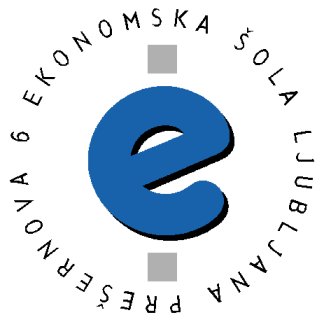 POSLOVNI  NAČRT	ZA PODJETJE FENIKS d.o.o.	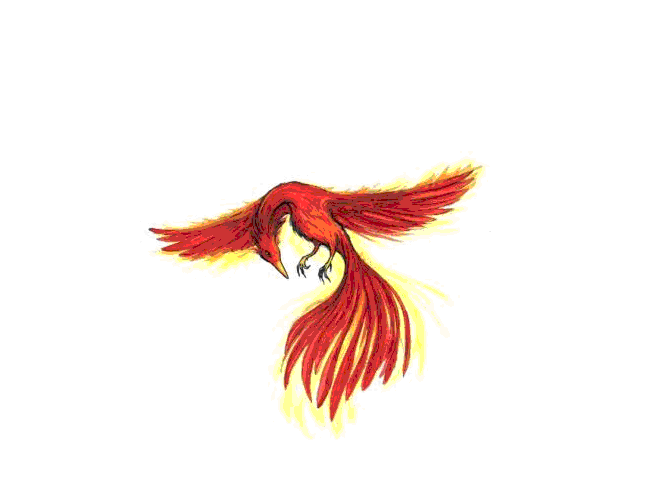 Naslov:Trubarjeva cesta 11000 LjubljanaInternetna stran: www.feniks.comE-mail: bar.feniks@gmail.comPodjetniška skupina:                                                                                          Mentorica:Jasna Kastelic                                                                                                      Danica SmoličNika GrabnarSabina BašeljŽiva Sara Vujič Pridržujemo si avtorsko pravico do tega poslovnega načrta in ideje. Prepovedano je  kopiranje izdelka oziroma ideje brez dovoljenja avtorjev.KAZALO:1. PROIZVOD ALI STORITEV, PODJETJE, PANOGA	71.1. Opis proizvoda in storitve	71.2. Opis podjetja	71.3. Opis panoge	82. RAZISKAVA IN ANALIZA TRGA	92.1. Tržno področje	92.2. Analiza ciljnih kupcev	92.3. Opis trga	92.4. Konkurenca	102.5. Napoved prodaje	103. RAZVOJ IN PROIZVODNJA	113.1. Razvoj izdelka in storitve	113.2. Poslovna lokacija	113.3. Proizvodnje operacije	143.4. Načrt nabave surovin, delov in energije	143.5. Potrebni poslovni  prostori	143.6. Načrtovanje strojev in opreme	143.7. Načrtovanje zaposlovanja in nagrajevanja zaposlenih	144. NAČRT TRŽENJA IN PRODAJE	154.1. Opredelitev poslanstva podjetja z vidika kupcev	154.2. Oblikovanje cen	154.3. Prodajna strategija	154.4. Oglaševanje in drugi elementi promocije	154.5. Podpora prodaji in poprodajne storitve	165. MENEDŽMENT, ORGANIZACIJA IN LASTNINŠTVO	165.1. Menedžment – sestava zmožnosti, nagrajevanje	165.2. Organizacija podjetja	185.3. Lastniška struktura	186. FINANČNE PROJEKCIJE	196.1. Ekonomika dejavnosti/posla	196.2. Otvoritvena (začetna) bilanca stanja	216.3. Finančna projekcija za naslednja tri leta	227. OCENA TVEGANJA IN PROBLEMOV	287.1. Splošni problemi in tveganja	287.2. Posebni, za posel značilni problemi in tveganja	288. TERMINSKI NAČRT	29DODATKI	30POVZETEK POSLOVNEGA NAČRTA:Ker mladi umetniki nimajo veliko možnosti predstavitve smo se odločile da bomo ustanovile podjetje Feniks d.o.o..Podjetje bomo ustanovile Jasna Kastelic, ki bo imela nadzor nad vsemi zaposlenimi, Sabina Bašelj, ki bo skrbela za nadzor finančnega stanja podjetja, Nika Grabnar, ki bo poskrbela za oglaševanje ter Živa Sara Vujič, ki pa bo poskrbela za širjenje dobrega glasu o našem podjetju. Pri nas se bodo imeli možnost predstaviti vsi mladi še ne uveljavljeni umetniki, ki imajo svoje izdelke na področju slikarstva, glasbe, književnosti, poezije, filma ter drugih stvari. Predstavili se bodo lahko na zanimiv in njim cenovno dostopen način. Poleg ponujenega prostora za predstavitev pa jim bo ponujena tudi možnost prenočitve v izbranem hotelu.S tržno analizo smo preučile trg ter ugotovile, da v Ljubljani in njeni bližnji okolici ni nam podobnega podjetja. Zato bomo na Trubarjevi cesti ponudile mladim prostore za predstavitev. Za njihovo promocijo pa bomo skrbele tudi z izdajanjem knjig, pesniških zbirk, glasbenih cd-jev, filmov, slik, ter drugih izdelkov.Za izdelavo njihovih izdelkov bomo poskrbele same. Cd-je bomo zapisovale same pri vezavi knjig pa nam bo pomagala fotokopirnica Kaktus.Ker pa bodo predstavitve mladih potekale samo med vikendi, smo se odločile da poleg prostora za predstavitev nudimo tudi gostinsko ponudbo. Kupcem bomo nudile posebno in edinstveno ponudbo. Med tednom in ob vikendih so vabljeni vsi tako mladi kot tudi starejši na izbrano ponudbo brezalkoholnih in alkoholnih pijač, za potešitev lakote pa si lahko privoščijo tudi prigrizke. Ob večerih pa bomo ponudbo razširile še na coctaile.Obetajo pa se tudi tematski tedni, ki bodo popestrili sam lokal in tudi obiske. Teme se bodo nanašale na razne praznike ter praznovanja.Poskrbljeno pa bo seveda tudi za upoštevanje zakonov, kar pomeni da mlajšim od 18 let ne bomo točili alkoholnih pijač. Po 24 uri pa bodo morali vsi mlajši od 18 zapustiti lokal. Poleg upoštevanja zakonov pa bo poskrbljeno tudi za varnost.Cene bomo prilagodili predvsem mladim. Ker imamo več različnih prihodkov si lahko privoščimo nižje cene kar pa nam bo tudi pomagalo pri premagovanju konkurence.  Zaradi edinstvene ponudbe imamo zelo malo konkurence. Konkurenca se kaže predvsem v lokalih ter galerijah. Naša prednost pa se kaže predvsem v združenju vseh ponudb na enem mestu. Prednost pa je tudi v dejstvu, da predstavljamo mlade še ne uveljavljene nadarjene umetnike.Pri odpiranju našega podjetja pa se srečujemo tudi z tveganji. Naše največje tveganje je da smo vse še neizkušene v vodenju lastnega podjetja. V pomoč so nam družine, ki nam nudijo tudi finančno pomoč, saj sta dva od bližnjih družinskih članov tudi naša sponzorja.  O vsem kar se bo dogajalo pa boste lahko vse dni v tednu prebirali na naši spletni strani. Za večje dogodke pa boste obveščeni preko radia, revij ter letakov, ki se bodo delili po ulicah.Poskrbljeno pa bo tudi  za zaposlene. Redno bo zaposlen en natakar poleg njega pa bodo preko študentskih servisov zaposleni študenti. Med tednom bosta zaposlena dva študenta ob vikendih ter petkih zvečer pa se jim bodo pridružile še dodatne okrepitve. Za varnost pa bosta poskrbela najeta varnostnika. Pri izdelavi cedejev pa nam bo na pomoč priskočil študent z izkušnjami v računalništvu.Ker pa se zavedamo denarne problematike v današnjem svetu smo se odločile, da bomo denar od napitnin zbirale ter ga podarile družinam v stiski. Družine bomo izbirale same s pomočjo Karitasa ali  Rdečega križa, denar pa bomo osebno odnesle ter ga osebno oddale pomoči potrebnim. V poletnih mesecih pa bomo prispevale denar za počitnice otrok iz manj premožnih družin.Napovedi za naše podjetje so optimistične, kar smo izvedeli na podlagi tržne analize. Po podatkih analize se je veliko anketirancev zanimalo za našo ponudbo in bi jo tudi z veseljem obiskovali. Pripravljeni pa so tudi večkrat mesečno kupiti izdelke naših umetnikov. Če pa se bodo rezultati anket uresničili nameravamo našo ponudbo razširiti, kasneje pa storitev omogočiti v drugih večjih mestih izven Ljubljane.1. PROIZVOD ALI STORITEV, PODJETJE,                     PANOGA1.1. Opis proizvoda in storitveGostinska ponudba:Imeli bomo pijačo, ki jo ponujajo v najbolj izbranih lokalih v Sloveniji. Poudarek bomo imeli na novih inovativnih pijačah, ki bodo ugodne tudi za mlade. Nudile bomo pestro izbiro brezalkoholnih in alkoholnih pijač. Na izbiro bodo obiskovalci imeli veliko različnih kav z dodatki. Poskrbele bomo tudi za ljubitelje čajev. Da obiskovalci ne bodo lačni bodo imeli na izbiro tudi veliko zdravih prigrizkov na sto in en način.Izdelki umetnikov:Pri nas si bodo obiskovalci lahko kupili tudi izdelke naših umetnikov. Ti izdelki so razni CD-ji, knjige, slike ter razne filmčke. Ker bomo izdelke izdelovali sami bodo za kupce zelo ugodni. Imeli bodo možnost takojšnega nakupa ali pa bodo izdelek naročili lahko tudi preko naše spletne strani. V prodajo bomo vključili tudi majice našega kluba. Prirejali bomo tudi dražbe na katerih bomo prodajali majice in ostale stvari umetnikov in pa tudi umetnike same (npr. večerja z njimi). Kupcem bomo nudili unikatno glasbo še neznanih pevcev in pevk.  Prikazali bomo tudi likovno ter poetično umetnost še neznanih vendar zelo talentiranih umetnikov.1.2. Opis podjetjaNaše podjetje bo ustanovljeno 31.12.2008, pod vodstvom direktorice Jasne Kastelic, vodje financ Sabine Bašelj, vodje oglaševanja Nike Grabnar in vodje stikov z javnostjo Žive Sare Vujič. Skupaj smo se odločili za unikatno, zanimivo in preprosto ime kluba, Feniks. Nahajalo se bo v središču Ljubljane, blizu Prešernovega spomenika. Nudimo jim pestro gostinsko ponudbo. Poudarek bo na mladih. Imeli bomo zelo stroga pravila glede točenja alkohola. Za mladoletne je to strogo prepovedano. Po 24.00 uri mlajši od osemnajst let ne bodo imeli vstopa v lokal, če se bodo nahajali v njem ga bodo morali ob 24.00 uri zapustiti. Svojo polnoletnost bodo morali dokazati z osebnim dokumentom.Naša glavna dejavnost je promocija mladih še neznanih umetnikov. Ponujen jim je prostor za prestavitev njihovega dela, možnost uspeha zaradi prisotnosti menedžerjev. Gostom nudimo raznoliko ponudbo umetnosti, prijeten prostor za druženje in kakovostno gostinsko ponudbo po ugodni ceni. V zgornjih prostorih bodo potekale tudi razstave mladih umetnikov katerih dela bodo tudi naprodaj. Možno bo kupiti tudi izdelke ostalih umetnikov. Priložnost za zaslužek pa vidimo tudi pri sodelovanju z določenim hotelom, s katerimi bi imeli sklenjeno pogodbo in bi naše umetnike vedno nastanili pri njih.Ponudba pijač, umetnin in njihove cene v prilogi.1.3. Opis panogeDejavnost strokovnih združenjSem spada: Dejavnost organizacij, ki združuje zlasti člane iz posameznih strok, poklicne prakse ali področja tehnike. Sem spadajo tudi dejavnosti združen znanstvenikov, akademikov kot tudi kulturnih delavcev, pisateljev, slikarjev ter drugih umetnikov, novinarjev in podobno. Glavna dejavnost teh združenj je širjenje informacij, uvajanje različnih strokovnih standardov in nadzor nad njimi, zastopanje pred vladnimi ustanovami in stiki z javnostmi.2. RAZISKAVA IN ANALIZA TRGA2.1. Tržno področjeNaše podjetje namerava sprva poslovati le v Sloveniji. Naše prvo podjetje oziroma klub bo sprva le v centru Ljubljane. Če se bo povpraševanje po naši ponudbi močno povečalo razmišljamo o širitvi na druge dele Ljubljane nato pa še  na ostala glavna mesta v Sloveniji. Naša ponudba je primerna za oba spola in vse starosti, saj poleg glasbe, nudimo tudi slikovno in poetično umetnost, za kar se zanimajo vse generacije.2.2. Analiza ciljnih kupcevS pomočjo naših vprašalnikov, ki so dodani v prilogi smo ugotovili, da bi našo ponudbo najbolj koristili moški obiskovalci stari od 19 do 25 let, ki imajo končano srednjo šolo. Večina bi prihajala iz Ljubljane. Njihovi gospodinjski bi znašali od 800 do 1100 evrov. V večini bi našo ponudbo s koncerti in razstavami koristili približno enkrat do dvakrat na mesec. Tudi pri izdelkih bi bili pripravljeni kupiti od enega do dva izdelka na mesec. Za naše izdelke bi bili pripravljeni odšteti od pet do osem evrov. Našo gostinsko ponudbo bi obiskali od enkrat do trikrat na mesec, zanjo pa bi bili pripravljeni odšteti od ena do pet evrov. Le petnajst od petdesetih anketiranih že pozna podobno storitev kot jo nudimo mi. Sedem izmed njih to dejavnost obiskujejo od tri do petkrat na mesec. Najbolj jih moti previsoka cena in slaba postrežba.Pri ženskah pa bi našo ponudbo koristile ženske stare od 14 do 18 let, ki imajo končano osnovno šolo. Večina prihaja iz Ljubljane. Njihovi gospodinjski dohodki so od 800 do 1100 evrov. Našo dejavnost bi obiskali enkrat ali dvakrat na mesec. Pri nas bi bile pripravljene kupiti enega ali dva izdelka. Zanj bi bile pripravljene odšteti od pet do osem evrov. Gostinsko ponudbo bi obiskale od enkrat do trikrat, zanjo bi bile pripravljene odšteti ena do pet evrov. Kar triinštirideset žensk izmed petdesetih anketiranih ne pozna podobne dejavnosti. Ostalih sedem, ki poznajo podobno dejavnost pa jo obiskujejo enkrat do dvakrat na mesec. Najbolj jih moti neurejen prostor in previsoke cene.2.3. Opis trgaV bližnji prihodnosti nameravamo naše izdelke še dodatno izboljšati in še dodatno delati na njihovi kvaliteti. Če bo veliko povpraševanja bomo razširili tudi našo gostinsko ponudbo. Glede na posebnost in unikatnost naše ponudbe računamo, da imamo velik tržni potencial in bomo lahko našo ponudbo še izboljšali in spremenili.2.4. KonkurencaZaradi naše edinstvene ponudbe imamo zelo malo konkurence. Rezultati naših anket so pokazali, da obstaja le malo podjetij, ki bi nam konkurirala. Konkurenco imamo le v lokalih z zelo obsežno ponudbo in pa v galerijah. Naša prednost je, da imamo vse te storitve in ponudbe združene na enem mestu. Naslednja velika prednost pred konkurenco je tudi dejstvo, da bomo zastopali in predstavljali nove še neznane nadarjene umetnike. Ljudje bodo lahko spoznali njihov pogled na svet prikazan s pomočjo umetnosti. Eden izmed naših ciljev je, da približamo umetnost tudi mladim.2.5. Napoved prodajeNaše napovedi za prihodnost so zelo optimistične, saj menimo, da bi ljudje dobro sprejeli našo ponudbo in jo tudi redno koristili. Tudi cenovno smo zelo ugodni, zato si lahko skoraj vsi privoščijo naše izdelke in storitve, saj smo našo ponudbo  oblikovali na podlagi mladih, ki nimajo velikega dohodka. Tudi naši izdelki so cenovno zelo ugodni in si jih lahko vsi privoščijo. Prepričani smo, da bo naša dejavnost zelo uspešna, to smo ugotovili tudi na podlagi anket, katere rezultati so zelo obetavni. Če se bodo naše napovedi uresničile, nameravamo ponudbo razširiti sprva na druge lokacije v Ljubljani in nato še na druga glavna mesta.3. RAZVOJ IN PROIZVODNJA3.1. Razvoj izdelka in storitveNa začetku našega razvoja dejavnosti nujno potrebujemo:Prostor (prenovljen in varen za uporabo)Pohištvo (stoli, mize, točilni pult, WC-ji)Oder (kupljeno pri mizarskih storitvah Bašelj)Stroji (avtomat za kavo, hladilnik, aparat za točenje piva, pomivalni stroj, blagajna)Računalnik ter vsa oprema (CD-ji in diski)Našo storitev bi lahko predvsem tehnično izboljšali  z izboljšanjem menijaboljša kvaliteta CD-jev in knjigvabljenje že znanih in slavnih umetnikovZ nadgradnjo naše storitve nas bodo začeli obiskovati tudi bolj zahtevni kupci, ki želijo boljšo kvaliteto. Svoje izdelke bomo tudi zaščitili, to pomeni, zaščita CD-jev pred kopiranjem in avtorske pravice knjig in slik. Sčasoma nameravamo uvesti tudi tematske večere, vsaj enkrat na mesec. Tudi pri praznikih bomo ohranili teme.3.2. Poslovna lokacijaNaše podjetje se bo nahajalo v središču Ljubljane, natančneje na Prešernovem trgu na križišču Miklošičeve in Trubarjeve ulice v stavbi Centromerkurja. Izbrali smo lokacijo, ki je lahko dostopna. 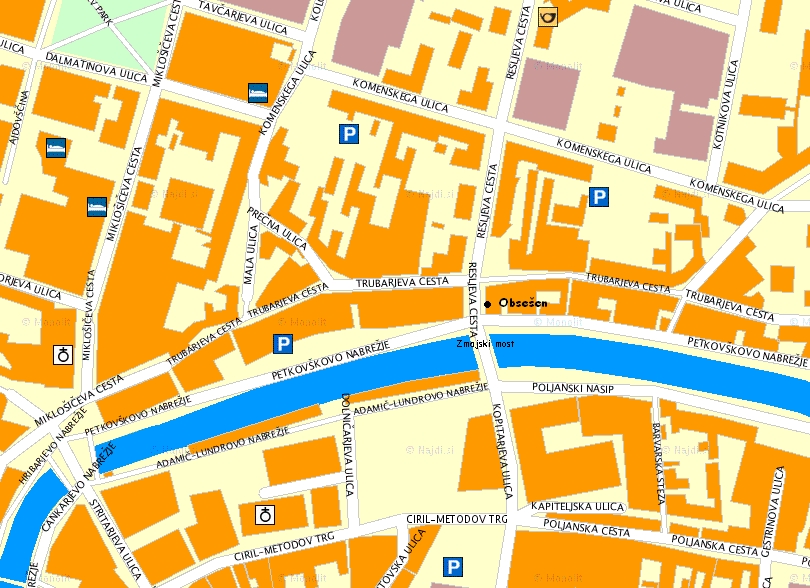 Ker je v središču mesta je tam veliko ljudi, zato tudi pričakujemo večje število obiskovalcev. Tudi kar se tiče konkurence smo na dobri lokaciji saj v bližini ni veliko lokalov ali galerij, ki bi nam konkurirali. Edina slabost naše lokacije je malo večja najemnina kot na lokacijah izven mesta. V stavbi bomo najeli dva nadstropja. V prvem nadstropju bomo imeli gostinsko ponudbo z odrom. V drugem nadstropju bomo imeli galerijo in poslovne prostore.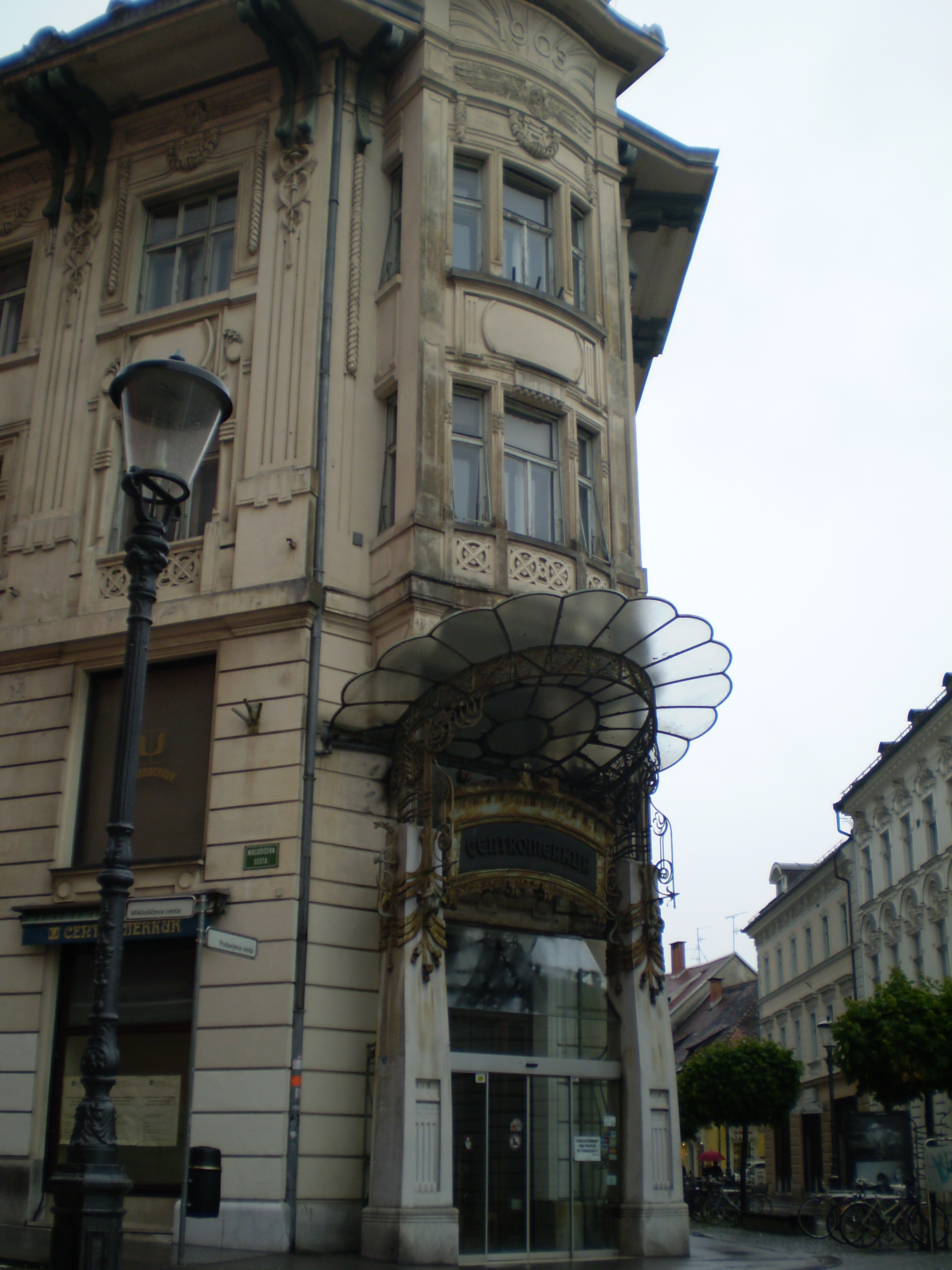 Stavba CentromerkurPOSLOVNI  PROSTORI: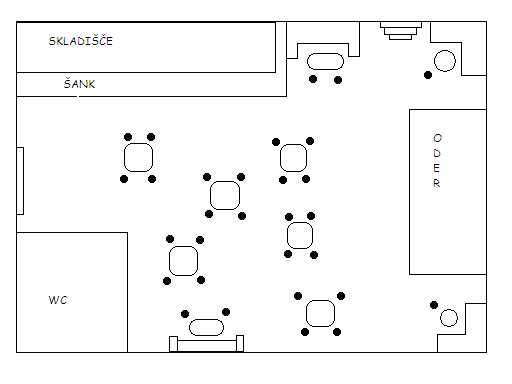 Poslovni prostori: 1. nadstropje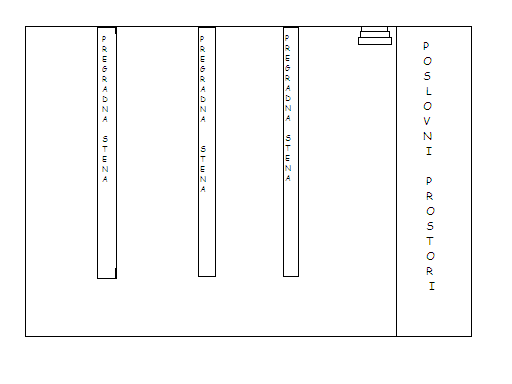 Poslovni prostori: 2. nadstropje3.3. Proizvodnje operacijeNaša proizvodnja obsega proizvodnjo CD-jev in knjig. CD-je smo se odločile, da bomo proizvajale same. Pri tiskanju knjig pa smo ugotovile, da je bolj ugodno če jih damo tiskati in vezati v tiskarno. Sčasoma, ko se bodo naši dohodki povečali nameravamo kupiti lasten tiskalnik, do takrat pa bomo tiskale knjige v fotokopirnici Kaktus. Kakovost naših izdelkov bomo tudi osebno preverjali, oziroma bomo imeli zaposlenega študenta, da preverja kakovost CD-jev in knjig.3.4. Načrt nabave surovin, delov in energijePotrebno pohištvo bomo nabavili pri lesarskih storitvah Bašelj. Stroje in potrebno računalniško ter glasbeno opremo pa v BigBangu.Sokovi: Fructal, Coca-cola, Fanta, Cocta, Sprite, Radenska, Zala, Oragina.Energijske pijače: Red bull in Shark Pivo: Laško, Union, Guinness in Heineken, Bandidos, Breezer.Vina: Haložan, MerlotMočnejše alkoholne pijače: vodka, konjak, viski, rum, pelinkovec, travarica, jegermeister, tekila in razni likerji.Sendviče bomo nabavljale pri pekarni Blatnik.Torte bomo nabavljali pri Zvezdi.Sadje in zelenjavo bomo kupili v trgovini Mercator d.d.3.5. Potrebni poslovni  prostori                                                                                    Odločile smo se, da bomo imele poslovne prostore v isti stavbi kot našo dejavnost, ker je veliko lažje, da lahko vse uredimo na enem mestu. Poslovne prostore smo naselile v drugo nadstropje naše stavbe.3.6. Načrtovanje strojev in opremeKer bomo prostor kupili popolnoma neopremljen, moramo vse pohištvo kupiti. Rabili bomo najmanj 3 pisalne mize, 10 miz, 20 stolov in 4 klopi. Nujno je potreben tudi točilni pult. Kupiti moremo tudi računalnik ter vso glasbeno opremo. Med stroji moramo kupiti le pomivalni stroj. Hladilnike, avtomate za kavo in pivo nameravamo pridobiti pri sponzorjih.3.7. Načrtovanje zaposlovanja in nagrajevanja zaposlenihV podjetju bomo zaposlene štiri lastnice podjetja. Vsaka opravlja pomembno funkcijo. Jasna Kastelic bo direktorica podjetja. Sabina Bašelj bo vodja financ, Nika Grabnar bo skrbela za oglaševanje naše ponudbe in Živa Sara Vujič bo poskrbela za stike z javnostjo. Poleg nas bomo imele redno zaposlenega natakarja s končano gostinsko srednjo šolo. Pri postrežbi mu bodo na pomoč priskočili študentje. Dva bosta skrbela za postrežbo dopoldne in dva popoldne. Ob večjih prireditvah oziroma dogodkih pa bomo najeli še dodatno okrepitev. To bo večinoma ob petkih zvečer in vikendih.Za čiščenje prostorov bomo imele najet čistilni servis, ki bo čistil prostore enkrat tedensko. Redno bomo zaposlili tudi osebo, ki ji računalnik ni neznanka, da bo poskrbel za nemoteno peko CD-jev. Ker naš obretovalni čas sega pozno v noč smo se odločili zaposliti tudi varnostnika, ki bo po deveti uri in do zaprtja lokala skrbel za red.4. NAČRT TRŽENJA IN PRODAJE4.1. Opredelitev poslanstva podjetja z vidika kupcevKupcem nudimo prav posebno in edinstveno ponudbo. Poleg kupcev pa bomo zadovoljili tudi mlade umetnike, saj jim bomo dali priložnost, da se predstavijo.Gostinska ponudba bi čez dan delovala kot običajen lokal s pestro ponudbo, različne kave, sokove in ostale dobrote. Ob večerih bi razširili našo ponudbo še na razne koktajle ter več različnih alkoholnih in nealkoholnih pijač. Naša ponudba bo vsebovala tudi razne prigrizke, kot so sendviči, solate, sadje razni rogljički za zajtrk in podobno. Ponujali bomo tudi nastope raznih umetnikov. Umetnike delimo na:Slikarji: razstavljali bomo njihova najboljša dela, ki bodo zanimiva. Po razstavi bomo njihova dela nudili tudi za prodajo.Glasbeniki: posvetili se bomo iskanju še neznanih vendar kvalitetnih glasbenikov. Biti morajo zanimivi in imeti veliko talenta. Nakup njihove glasbe bomo omogočili mi. Ostali umetniki: sem spadajo mladi ustvarjalci poezije, imeli bi tudi bralne večere, na katerih bi brali dela naših znanih avtorjev.4.2. Oblikovanje cenCene bomo čimbolj prilagodili mladim z majhnim dohodkom. Ker imamo veliko različnih prihodkov si lahko privoščimo, da imamo rahlo nižje cene od ostalih in bomo kljub temu lahko pokrili vse nastale stroške. Naši  prihodki ne bodo odvisni samo od našega zaslužka pri gospodinjski dejavnosti, ampak tudi od prodaje naših izdelkov to so CD-ji, knjige in umetnine.4.3. Prodajna strategijaLjudi bi pridobili že s svojo lokacijo, saj smo v samem centru mesta. Računamo, da bomo pridobili obiskovalce tudi zaradi odlične ponudbe, prijaznega osebja in dobrega glasu. Seveda bomo imeli tudi dobro oglaševanje in promocijo.4.4. Oglaševanje in drugi elementi promocijeNaše podjetje bi promovirali z raznimi letaki, plakati, posebnimi znižanji in zanimivimi študentskimi ponudbami. V okolici Ljubljane bi imeli vsaj dva jumbo plakata. V mladinskih revijah bi objavljali vabila za posebne dogodke. Naše podjetje bo imelo tudi lastno spletno stran na kateri, lahko izvejo vse o nas, naših storitvah in ponudbi. Pred otvoritvijo našega podjetja bi imeli tudi reklamo na televiziji.4.5. Podpora prodaji in poprodajne storitveObiskovalcem bomo nudili tudi razne popuste ob praznikih in glede na količino. Nudili bomo tudi možnost članske kartice, ki omogoča, da obiskovalec na plačuje sproti ampak se mu porabljene storitve zapišejo na kartico in potem ob koncu meseca poravnajo račun. Ob tem imajo obresti 1,50 evra na mesec.5. MENEDŽMENT, ORGANIZACIJA IN LASTNINŠTVO5.1. Menedžment – sestava zmožnosti, nagrajevanjePodjetje bodo vodili:Jasna Kastelic – direktoricaRojena leta 1978 v Ljubljani. Že 2 leti srečno poročena. Trenutno bivam v občini Dobrepolje, natančneje v vasi Mala vas 8. Po izobrazbi sem univerzitetna diplomirana inženirka ekonomije. Pet let sem bila zaposlena v računalniškem podjetju MS3, vendar sem se odločila, da je čas da skupaj s sposobnimi ljudmi razvijem svoje podjetje. V prejšnji zaposlitvi sem pridobila veliko izkušenj pri delu z računalniki. Večina računalniških programov je v angleškem jeziku, zato znam tekoče govoriti in pisati v angleškem jeziku. Imam veliko izkušenj pri delu v skupini. Imam dobra priporočila bivšega šefa Alena Kastelica, ki meni da sem zelo sposobna in bi kvalitetno opravljala mesto direktorice. 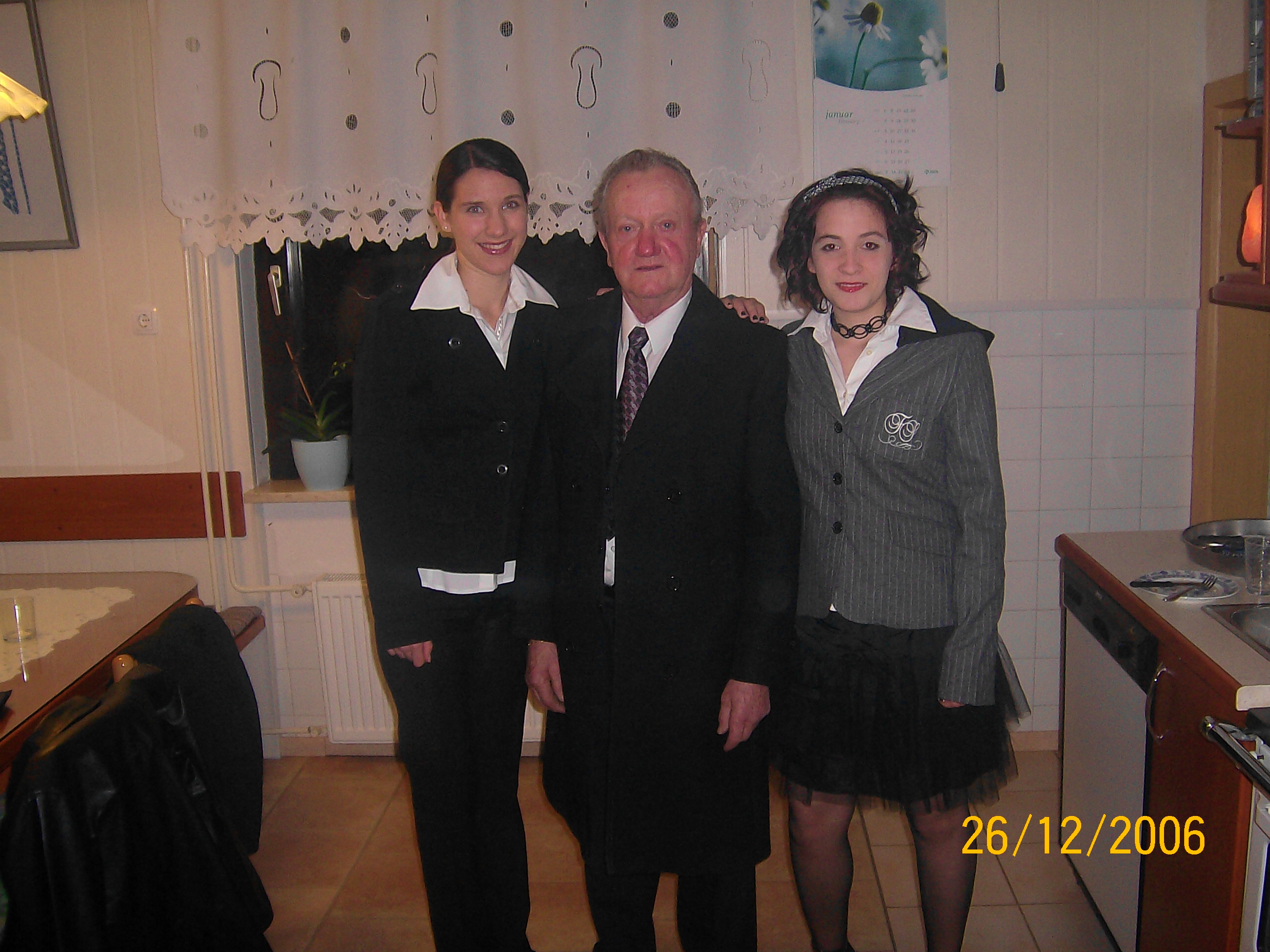 Sabina Bašelj – vodja financRojena sem 28.6.1983. Trenutno sem samska stanujoča na Svetem Andreju  4 v Škofji Loki. Končala sem Osnovno šolo Škofja Loka-mesto. Svoje izobraževanje sem nadaljevala na ekonomskem faksu, smer računovodstvo, revizor. Delovne izkušnje sem pridobivala pri samostojni podjetnici Tatjani Novak kar dve leti. Na delovnem mestu sem se dodobra spoznala s programi: word, excel in acces. Imam tudi kvalitetno znanje dveh tujih jezikov, angleščine in nemščine.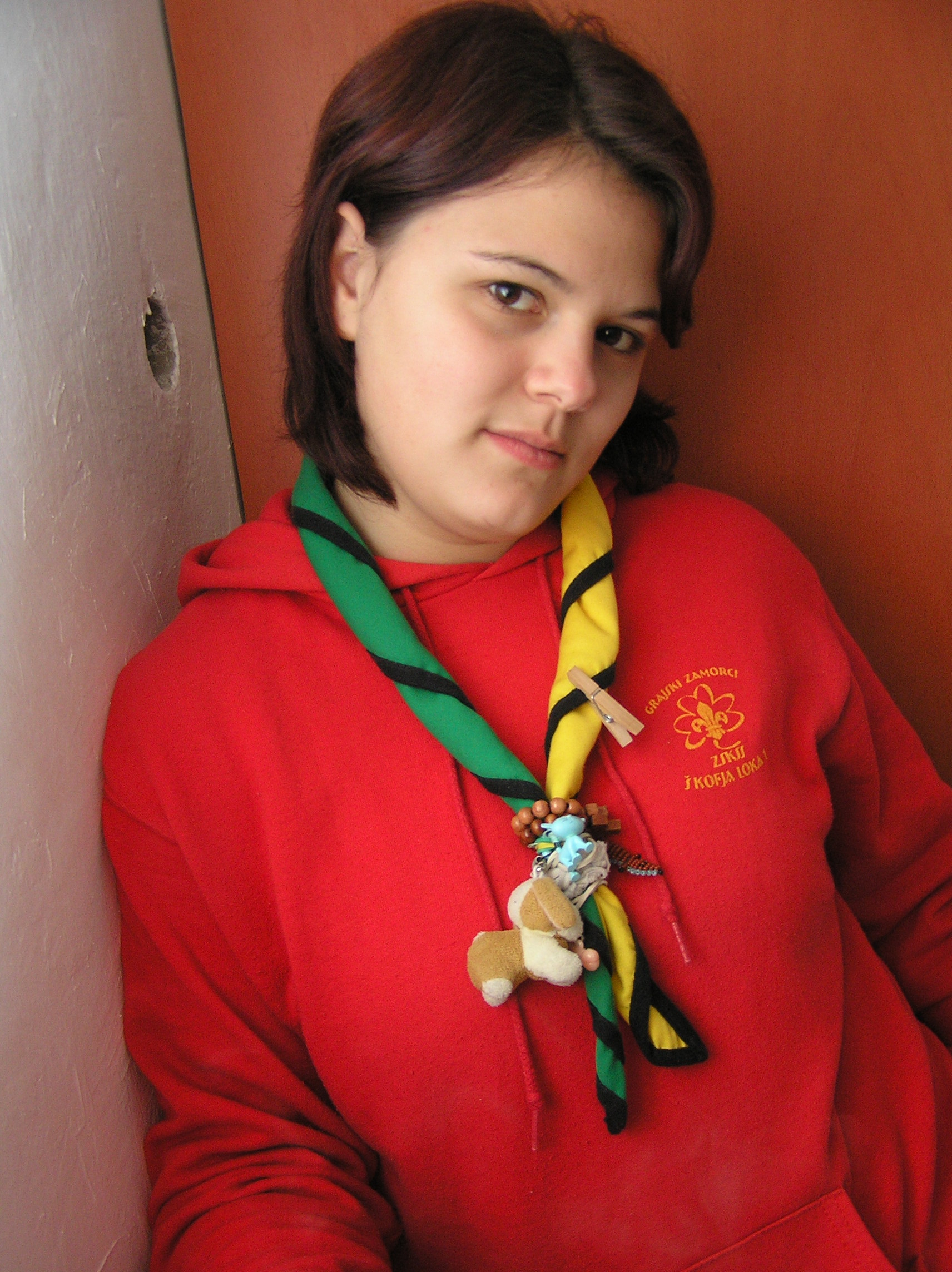 Nika Grabnar – vodja oglaševanjaRojena sem  13.11.1983. Leta 1997 sem uspešno končala osnovno šolo Oskarja Kovačiča v Ljubljani. Nadaljevala sem šolanje na Ekonomski šoli v Ljubljani, ki sem jo prav tako uspešno zaključila leta 2001. Po končani srednji šoli pa me je premamil program multimedijskih komunikacij na fakulteti za računalništvo in informatiko. Leta 2004 sem diplomirala in dobila naziv diplomirane inžinirke multimedijskih komunikacij. 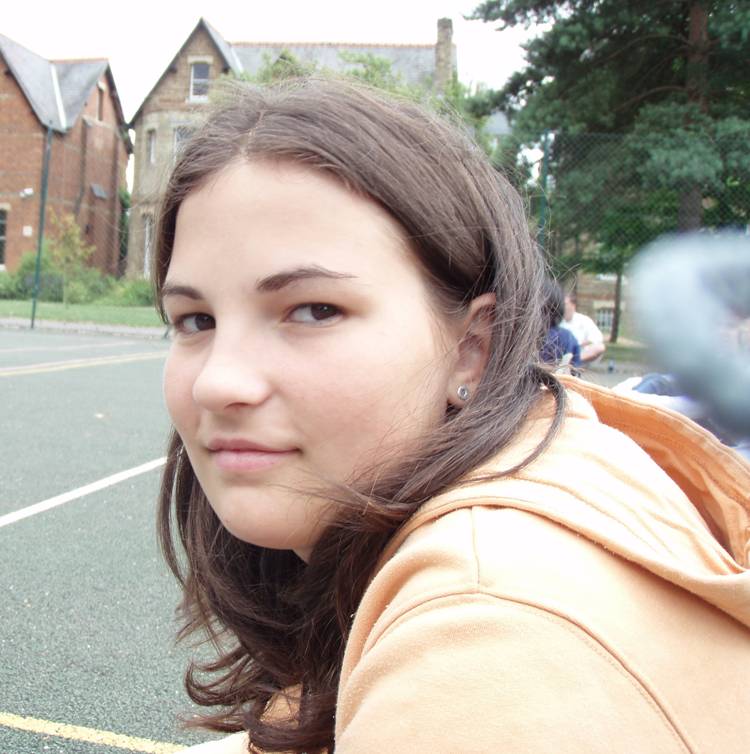 Vsako leto sem med šolanjem opravljala počitniška dela v baru, skladišču in vpisovanje podatkov na računalnik.  Poleg službenih dolžnosti rada izvem kaj novega o računalnikih in drugi tehnologiji, pogledam dober film in potujem po predvsem po Evropi. Trenutno sem srečno samska. Živa Sara Vujič – vodja stikov z javnostjoRojena 3.12.1982 v Ljubljani, kjer sem tudi obiskovala osnovno šolo Majde Vrhovnik. Šolanje sem nadaljevala na ekonomski gimnaziji na Prešernovi, prav tako v Ljubljani. Po odlično opravljeni maturi, sem se odločila, da šolanje nadaljujem v tujini. Sprejeta sem bila na Universite de Reims, kjer sem leta 2004 diplomirala iz mednarodne ekonomije. Po diplomi sem se vrnila v Slovenijo in na fakulteti za družbene vede v Ljubljani naredila magisterij iz mednarodnih odnosov. Od sredine leta 2006 sem bila zaposlena v NLB d.d., kjer sem pridobivala izkušnje na področju mednarodnega poslovanja in pridobivanja novih klientov. Po tehtnem razmisleku sem se še s tremi kolegicami odločila za ustanovitev lastnega podjetja, katerega poslovni
načrt vam je v tej skripti predstavljen.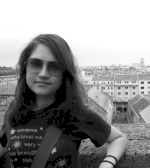 Nagrajevanje: V podjetju smo se odločile, da ne bomo sprejemale napitnin oziroma si jih ne bomo izplačevele, ampak bomo vse napitnine zbirale in v času poletja s tem denarjem omogočile revnim otrokom enotedenski plačani izlet na morje. Pri ostalih zaposlenih bodo obiskovalci lahko glasovali za delavca tedna in izbrancu bomo dodali nagrado. 5.2. Organizacija podjetja5.3. Lastniška strukturaDeleže v podjetju smo si sporazumno razdelile:Jasna Kastelic  40% deležSabina Bašelj   20% deležNika Grabnar  20% delež Živa Sara Vujič  20% delež6. FINANČNE PROJEKCIJE 6.1. Ekonomika dejavnosti/poslaNaše poslovanje poteka čez celo leto, ni le sezonsko. Izračunali smo naše stroške in prihodke.STROŠKI:Stalni stroškiMesečna najemnina     15.000€/mesecElektrika                            100€/mesecVoda                                    90€/mesec    Ogrevanje                           50€/mesecPlače                             10.000€/mesecČistilni servis                     50€/mesecVariabilni stroškiSurovine                        40.000€/mesecStroški mesečno znašajo 65.290€ na mesec.Stroški letno znašajo 783.480€ na leto.PRIHODKI:Gostinska ponudba               50.000€/mesecProdaja CD-jev                        5.500€/mesecProdaja knjig                          4.000€/mesecProdaja umetnin                     6.000€/mesecPrihodki mesečno znašajo 65.500€ na mesec.Prihodki letno znašajo 786.000€ na leto.Na začetku našega poslovanja smo ugotovile, da nam prihodki ravno pokrijejo stroške. Naš dobiček bo prvo leto znašal le 210€. Čeprav ni veliko bomo to vložile za nadgradnjo tehnologije.Glede prihodnosti smo optimistični in menimo da se bodo z leti naši prihodki močno povečali.40353025201510 5                        500            1000          1500          2000          2500Prag rentabilnosti: STROŠKI = PRIHODKIX*32.645=65.240X=1.998Našo ponudbo mora obiskati 1.998 obiskovalcev na mesec, da bomo lahko pokrili vse stroške.6.2. Otvoritvena (začetna) bilanca stanjaOtvoritev: 31.12.2008    A       Otvoritvena bilanca stanja podjetja Feniks na dan 31.12.2008       P STALNA SREDSTVA                                                        LASTNI VIRIPohištvo                                                       5.000 €             Lastni kapital                              9.000 €Oder                                                                700 €           Računalniška oprema                                  1.500 €                                                                 9.000 €Glasbena oprema                                         4.000 €             Stroji                                                               600 €Oprema                                                           300 €                                                                                                                                       12.100 €	                              Surovine                                                                                   GIBLJIVA SREDSTVA                                                      TUJI VIRIZaloga pijače                                              5.300 €               Tuji kapital (NLB)                 11.000 €          Zaloga hrane                                               1.100 €                             Dodatki v gostinstvu                                     100 €                                                               11.000 €CD-ji                                                             700 €Denarna sredstva                                          400 €Okvirji za slike                                             300 €                                                                    5.000 €SKUPAJ:                                                    20.000 €        SKUPAJ:                                      20.000 €6.3. Finančna projekcija za naslednja tri letaProjekcija bilance stanja prvo leto delovanja:     A                 Bilanca stanja podjetja Feniks na dan 31.12.2009                  P STALNA SREDSTVA                                                        LASTNI VIRIPatent                                                            5.000 €            Patent                                          5.000 €Stroji                                                                500 €             Stroji                                             500 €Pisarniška oprema                                           500 €              Pisarniška oprema                        500 €                                                                                               Terjatve                                     1.000 €                                                                    6.000 €                	                              Surovine                                                                                                                                                                                                                                    7.000 €GIBLJIVA SREDSTVA                                                      TUJI VIRINaročilo zaloge hrane                                3.250 €               Obveznosti do dobaviteljev     11.000 €Naročila zaloge pijače                                6.000 €               Dolg do banke                           1.000 €Dodatki v gostinstvu                                      500 €                                                                            CD-ji                                                              750 €                                                                12.000 €Terjatve                                                       1.000 €Denarna sredstva                                         1.000 €Okvirji za slike                                              500 €                                                                      13.000 €SKUPAJ SREDSTVA:                               19.000 €       SKUPAJ SREDSTVA:                 19.000 €POSLOVNI IZID OD DNE 1.1.2009 DO 31.12.2009Prihodki:Sponzorji                                                 4.000€Prodaja                                                786.000€Prihodki                                                    790.000€Stroški:Kredit                                                    1.000€Najemnina                                           15.000€Elektrika                                                  100€Voda                                                           90€Ogrevanje                                                  50€Plače                                                    10.000€Čistilni servis                                            50€Surovine                                             40.000€Skupaj stroški:                                      783.480€Dobiček = Prihodek – StrošekDobiček = 790.000€ - 783.480€Dobiček = 6.520€Davek na dobiček = 1.498,851Čisti dobiček = 5.021,149Dobiček smo se odločile porabiti za razvoj tehnologije.Rentabilnost poslovanja za leto:Rentabilnost = (dobiček / kredit) *100Rentabilnost = (5.021,149 * 100) * 100Rentabilnost = 0,251057 * 100Rentabilnosti = 25,1%Produktivnost poslovanja v letu 2009:Produktivnost = število izdelkov / število delavcevProduktivnost = 11.000 / 7.000Produktivnost = 1.571,429Ekonomičnost poslovanja v letu 2009:Ekonomičnost = število izdelkov * cena / stroškiEkonomičnost = 11.000 * 8€ / 40.000€Ekonomičnost = 2,2Projekcija bilance stanja za drugo leto poslovanja:     A                Bilanca stanja podjetja Feniks na dan 31.12.2010                   P STALNA SREDSTVA                                                        LASTNI VIRIPatent                                                            5.000 €            Patent                                          5.000 €Stroji                                                                500 €             Stroji                                             500 €Pisarniška oprema                                           500 €              Pisarniška oprema                        500 €                                                                                               Terjatve                                     1.000 €                                                                    6.000 €                	                              Surovine                                                                                                                                                                                                                                    7.000 €GIBLJIVA SREDSTVA                                                      TUJI VIRINaročilo zaloge hrane                                1.200 €               Obveznosti do dobaviteljev       6.100 €Naročila zaloge pijače                                3.050 €               Dolg do banke                           1.000 €Dodatki v gostinstvu                                      500 €                                                                            CD-ji                                                              800 €                                                                 7.100 €Terjatve                                                       1.000 €Denarna sredstva                                         1.000 €Okvirji za slike                                              550 €                                                                      8.100 €SKUPAJ SREDSTVA:                               14.100 €       SKUPAJ SREDSTVA:                 14.100 €POSLOVNI IZID OD DNE 1.1.2010 DO 31.12.2010Prihodki:Sponzorji                                                 4.000€Prodaja                                                790.000€Prihodki                                                    794.000€Stroški:Kredit                                                    1.000€Najemnina                                           15.000€Elektrika                                                  100€Voda                                                           90€Ogrevanje                                                  50€Plače                                                    10.000€Čistilni servis                                            50€Surovine                                             40.000€Skupaj stroški:                                      783.480€Dobiček = Prihodek – StrošekDobiček = 794.000€ - 783.480€Dobiček = 10.520€Davek na dobiček = 2.418,391€Čisti dobiček = 8.041,609€Projekcija bilance stanja za tretje leto delovanja:     A                 Bilanca stanja podjetja Feniks na dan 31.12.2011                  P STALNA SREDSTVA                                                        LASTNI VIRIPatent                                                            5.000 €            Patent                                          5.000 €Stroji                                                                500 €             Stroji                                             500 €Pisarniška oprema                                           600 €              Pisarniška oprema                        600 €                                                                                               Terjatve                                     1.300 €                                                                    6.100 €                	                              Surovine                                                                                                                                                                                                                                    7.400 €GIBLJIVA SREDSTVA                                                      TUJI VIRINaročilo zaloge hrane                                4.000 €               Obveznosti do dobaviteljev       9.200 €Naročila zaloge pijače                                3.000 €               Dolg do banke                           1.000 €Dodatki v gostinstvu                                      550 €                                                                            CD-ji                                                              900 €                                                                10.600 €Terjatve                                                       1.300 €Denarna sredstva                                         1.000 €Okvirji za slike                                              750 €                                                                      11.500 €SKUPAJ SREDSTVA:                               17.600 €       SKUPAJ SREDSTVA:                 17.600 €POSLOVNI IZID OD DNE 1.1.2011 DO 31.12.2011Prihodki:Sponzorji                                                 6.000€Prodaja                                                800.000€Prihodki                                                    806.000€Stroški:Kredit                                                    1.000€Najemnina                                           15.000€Elektrika                                                  100€Voda                                                           90€Ogrevanje                                                  50€Plače                                                    10.000€Čistilni servis                                            50€Surovine                                             40.000€Skupaj stroški:                                      783.480€Dobiček = Prihodek – StrošekDobiček = 806.000€ - 783.480€Dobiček = 22.520€Davek na dobiček = 5.177,011€Čisti dobiček = 17.342,99€7. OCENA TVEGANJA IN PROBLEMOV7.1. Splošni problemi in tveganjaNaše največje tveganje je, da smo še vse neizkušene pri ustvarjanju lastnega podjetja. Lažje nam je, ker lahko računam na podporo družine, ki nas bo podpirala tudi finančno saj sta kar dva bližnja družinska člana tudi naša sponzorja. Tudi pri partnerjih ne vidimo večji problemov, saj si trenutno vse lahko privoščimo finančno tveganje. Tudi pri konkurenci ni večjih obremenitev, saj so naša edina konkurenca lokali čez dan. Menimo, da smo boljši od njih, saj imamo boljšo in bolj ugodno ponudbo. 7.2. Posebni, za posel značilni problemi in tveganjaPri našem poslu je največja nevarnost pri gostinski ponudbi, saj moramo biti  pozorni na zakone glede točenja alkoholnih pijač in prepovedanega kajenja. Poskrbeti moramo, da bo imelo podjetje vse potrebne licence. 8. TERMINSKI NAČRTDODATKICENIKVPRAŠALNIKPozdravljeni. Sem dijakinja 3.letnika Ekonomske šole Ljubljana. Skupaj s sošolkami pri predmetu podjetništvo ustvarjamo svoje podjetje (le navidezno). Podjetje se bo ukvarjalo s promocijo mladih, še neznanih umetnikov. Ponujamo jim prostor za predstavitev njihovih del in s tem tudi možnost za njihovo prepoznavnost. K sodelovanju nameravamo povabili tudi managerje, da bodo pomagali iskati mlade umetnike in tržiti njihova dela tudi v mednarodnem prostoru.   Gostom bomo nudili mednarodno ponudbo umetniških del, prijeten prostor za druženje in kakovostno gostinsko ponudbo po ugodni ceni. V zgornjih prostorih bodo potekale razstave del mladih umetnikov (slike, fotografije,...), njihova dela bodo tudi naprodaj.   Zelo bi nam pomagali, če bi si lahko vzeli nekaj časa in odgovorili na naša vprašanja.1. Spol:   M        Ž2. Starost: a) od 13 do 18 letb) od 19 do 25 letc) od 26 do 35 letd) od 36 do 45 lete) od 46 do 50 letf) od  več3. Izobrazba: a) končana osnovna šolab) končana srednja šolac) končana fakultetad) diploma in ostalo4. Kraj: a) Ljubljanab) Okolica Ljubljane c) Drugo______________5. Gospodinjski dohodki:a) od 300 do 400 €b) od 500 do 700 €c)od 800 do 1100 €d) 1200 do 2000 €e) od 2100 do 5000 €6. Kolikokrat na mesec bi bili pripravljeni obiskati našo dejavnost:a) 0-2 kratb) 3-6 kratc) 7-10 kratd)  več krat7. Koliko izdelkov (CD-ji, slike, fotografije,...) bi bili pripravljeni kupiti (na mesec):a) 0-2b) 3-5c) 6-8d) 9 do večkrat8. Koliko denarja bi bili pripravljeni plačati za izdelek:a) 5-8 €b) 9-12 €c)13-16 €d) 17-20€e) 20-25 € f) 26 € in več9. Kolikokrat na mesec bi izkoristili našo gostinsko ponudbo?a) 1-3 kratb) 4-7 kratc) 8-10 krat d) 11 krat in več10. Koliko bi bili pripravljeni odšteti za našo gostinsko ponudbo (senviči, sadje, kava, ...)a) 1-5 €b) 6-9 €c) 10-13 €d) 14-20 €e) 21 € in več11. Ali že poznte storitev, ki je enaka ali podobna naši?a) DAb) NE11.a) Če DA ali jo obiskujete?a) DAb) NE11.b) Če DA kolikokrat na mesec jo obiščete?a) 0 – 2 kratb) 3 – 5 kratc) 6 – 8 kratd)  večkrat11.c) Kaj vas moti pri tej storitvi?a) previsoka cenab) ambientc) slaba postrežbad) nekakovostna ponudba hranee) premajhna izbira pijač                                               Najlepša hvala za vaše sodelovanje in lep dan še naprej.septemberseptemberseptemberseptemberseptemberseptemberseptemberoktoberoktoberoktoberoktoberoktoberoktobernovembernovembernovemberdecemberdecemberdecemberdecemberdecemberjanuarjanuarjanuarjanuarjanuarfebruarfebruarfebruarfebruarmarecmarecmarecmarecaprilaprilaprilaprilmajmajmaj1.2.2.3.3.3.3.1.1.1.1.2.3.1.2.3.1.2.2.3.3.1.1.1.2.3.1.2.3.3.1.2.2.3.1.2.3.3.1.2.3.iskanje idejezbiranje idejezbiranje ideje za prodajoizbira dejavnostiizbira imenalastnost podjetjadoločanja kadradoločanje ponudbemožnost izboljšavePonudbeanaliza trgaanaliza konkurencepredvidena prodajarazvoj storitveLokacijaPotek proizvodnjenabavni načrtDoločanje zaposlenihDoločanje dejavnostioblikovanje centrženje in oblikovanje Investitorjimožnost širjenjaDoločanje stroškovLastniška strukturaFinančna napovedbilanca stanjarentabilnost napoved za prihodnost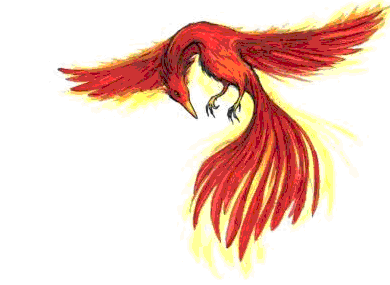 CENIKTopli napitkiBrezalkoholni napitkiKava1,00 €Coca - cola1,60 €Macchiato                          1,10 €Fanta1,60 €Capuccino1,20 €Sprite1,60 €Kava z mlekom1,20 €Orangina1,60 €Kava s smetano1,10 €Fructal0,70 €Bela kava1,40 €Juice0,70 €Brezkof. kava1,10 €Tonic1,60 €Brezkof. kava z mlekom1,30 €Cocta1,60 €Brezkof. kava s smetano1,30 €Schweppes1,60 €Vroča čokolada(navadna,bela)1,50 €Ledeni čaj0,80 €Kakav1,40 €Mineralna voda Evian1,50 €Čaj1,00 €Naravni juice0,90 €…….z limono1,10 €Naravna limonada0,90 €…….z medom1,30 €Radenska1,70 €…….z mlekom1,30 €Zala1,50 €Mleko 0,20 €Zala z okusom1,60 €Smetana0,20 €Oaza1,60 €Nativa - zeleni čaj1,60 €PivoRadler1,70 €VinoTočeno pivo - Laško1,40 €Refošk1,00 €Točeno pivo - Union1,40 €Haložan1,00 €Union1,70 €Cviček1,00 €Laško1,70 €Smile1,80 €Žgane pijačeBandidos1,80 €Rum1,20 €Heineken1,90 €Sadjevec1,20 €Temno pivo2,00 €Gin1,30 €Travarica1,30 €CoctailiVodka1,40 €Pina colada 6,00 €Stock1,40 €(Havana, coconut, pineapple)Borovničevec1,30 €Margarita6,00 €(Tequila olmeca, triple sec, lime juice) Energijski napitekMojito 5,50 €Red bull1 kos2,00 €(Havana, lime, brown suger, fresh mint, soda water)OstaloCuba libre 5,50 €Sendvič/Toast1,80 €(Havana, lime cola)Zvečilni gumi0,90 €Čips1,10 €Cookie1,00 €Muffin1,50 €